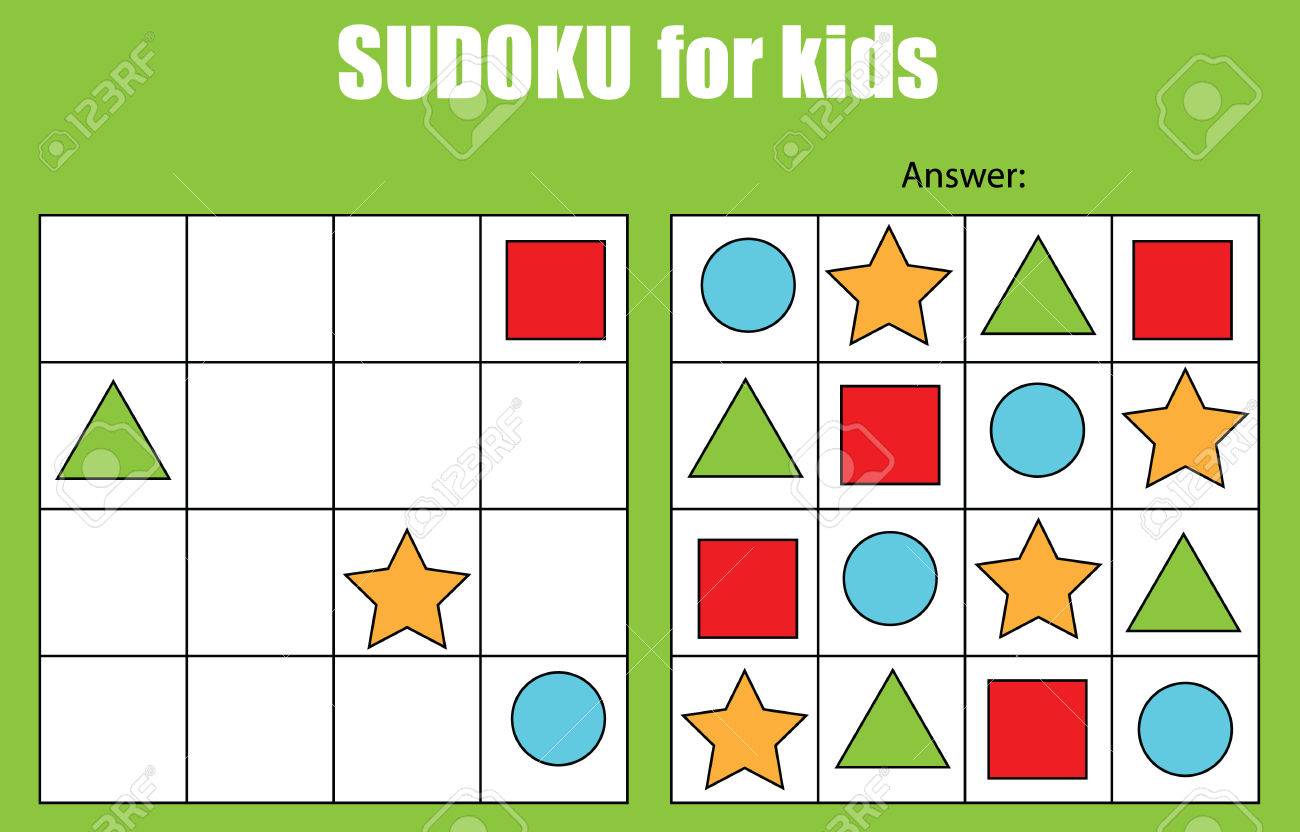 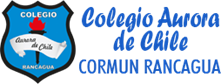 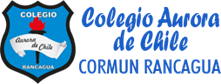                Queridos niños y niñas, les damos la bienvenida a una nueva semana”                 Los invitamos a realizar la siguiente actividad.                         Queridos niños y niñas, les damos la bienvenida a una nueva semana” Los invitamos a realizar la siguiente actividad.		Guía Cuadernillo Pac 4 MatemáticasKínder A y B  Clases on line		Guía Cuadernillo Pac 4 MatemáticasKínder A y B  Clases on line		Guía Cuadernillo Pac 4 MatemáticasKínder A y B  Clases on line		Guía Cuadernillo Pac 4 MatemáticasKínder A y B  Clases on lineNombre Alumno: Nombre Alumno: Nombre Alumno: Nombre Alumno: Fecha: Lunes 23 de noviembre del 2020            Semana 34              Hora: 15.00 a 15.45 horasFecha: Lunes 23 de noviembre del 2020            Semana 34              Hora: 15.00 a 15.45 horasFecha: Lunes 23 de noviembre del 2020            Semana 34              Hora: 15.00 a 15.45 horasFecha: Lunes 23 de noviembre del 2020            Semana 34              Hora: 15.00 a 15.45 horasEducadoras: Gissela Robledo (Kínder A), Claudia Duarte (Kínder B)Educadoras: Gissela Robledo (Kínder A), Claudia Duarte (Kínder B)Educadoras: Gissela Robledo (Kínder A), Claudia Duarte (Kínder B)Educadoras: Gissela Robledo (Kínder A), Claudia Duarte (Kínder B)Docentes PIE:  Lidia León (Kínder A) Jimena Zech (Kínder B)Docentes PIE:  Lidia León (Kínder A) Jimena Zech (Kínder B)Docentes PIE:  Lidia León (Kínder A) Jimena Zech (Kínder B)Docentes PIE:  Lidia León (Kínder A) Jimena Zech (Kínder B)NúcleoPensamiento MatemáticoPensamiento MatemáticoPensamiento MatemáticoObjetivo de Aprendizaje12. Comunicar el proceso desarrollado en la resolución de problemas concretos, identificando la pregunta, acciones y posibles respuestas.12. Comunicar el proceso desarrollado en la resolución de problemas concretos, identificando la pregunta, acciones y posibles respuestas.12. Comunicar el proceso desarrollado en la resolución de problemas concretos, identificando la pregunta, acciones y posibles respuestas.O. T. I.A 10Comunicar a otras personas desafíos alcanzados, identificando acciones que aportaron a su logro y definiendo nuevas metas.Comunicar a otras personas desafíos alcanzados, identificando acciones que aportaron a su logro y definiendo nuevas metas.Comunicar a otras personas desafíos alcanzados, identificando acciones que aportaron a su logro y definiendo nuevas metas.Indicador de logroCompleta sudoku pegando las fichas donde corresponde.Completa sudoku pegando las fichas donde corresponde.Completa sudoku pegando las fichas donde corresponde.HabilidadResolver problemasResolver problemasResolver problemasActividad / Instrucción-Activan conocimientos previos preguntando si conocen el Juego Sudoku”-Ven Power Point explicativo del contenido y responden preguntas.-Escuchan instrucciones de Educadora-Trabajan con material concreto, realizando el Juego Sudoku.-Cuadernillo Pac Actividad Nº 89 (pág. 7-8) y Actividad Nº 99(pag.15-16 ) Recortan, ordenan y pegan las fichas en casilleros correspondientes.- Preguntas de cierre-Activan conocimientos previos preguntando si conocen el Juego Sudoku”-Ven Power Point explicativo del contenido y responden preguntas.-Escuchan instrucciones de Educadora-Trabajan con material concreto, realizando el Juego Sudoku.-Cuadernillo Pac Actividad Nº 89 (pág. 7-8) y Actividad Nº 99(pag.15-16 ) Recortan, ordenan y pegan las fichas en casilleros correspondientes.- Preguntas de cierre-Activan conocimientos previos preguntando si conocen el Juego Sudoku”-Ven Power Point explicativo del contenido y responden preguntas.-Escuchan instrucciones de Educadora-Trabajan con material concreto, realizando el Juego Sudoku.-Cuadernillo Pac Actividad Nº 89 (pág. 7-8) y Actividad Nº 99(pag.15-16 ) Recortan, ordenan y pegan las fichas en casilleros correspondientes.- Preguntas de cierreMateriales               -Computador, celular, o tablet  - Power Point de apoyo a Sudoku  - Tijeras   - Pegamento  -Material recortable para realizar Juego Sudoku de frutas.--Cuadernillo Pac Matemáticas 4 Actividad N.º 89 página 8-9 y Actividad Nº 99 página 15-16.-Tarjeta con número 1 y 2 ocupados en clases anteriores.-Computador, celular, o tablet  - Power Point de apoyo a Sudoku  - Tijeras   - Pegamento  -Material recortable para realizar Juego Sudoku de frutas.--Cuadernillo Pac Matemáticas 4 Actividad N.º 89 página 8-9 y Actividad Nº 99 página 15-16.-Tarjeta con número 1 y 2 ocupados en clases anteriores.-Computador, celular, o tablet  - Power Point de apoyo a Sudoku  - Tijeras   - Pegamento  -Material recortable para realizar Juego Sudoku de frutas.--Cuadernillo Pac Matemáticas 4 Actividad N.º 89 página 8-9 y Actividad Nº 99 página 15-16.-Tarjeta con número 1 y 2 ocupados en clases anteriores.Resolución de problemas. Sudoku.Resolución de problemas. Sudoku.Resolución de problemas. Sudoku.RUTA DE APRENDIZAJEINICIODESARROLLOCIERRERUTA DE APRENDIZAJE  Nos saludamos todos y    todas cantando canción de saludo, luego recordamos normas de convivencia. Intervención PIESe da a conocer objetivo de la clase y la Ruta de Aprendizaje. Se activan conocimientos previos preguntando ¿Conoces este juego?¿Sabes en qué consiste?Se invita a ver un Power Point explicativo sobre el juego “Sudoku”Comentar que el sudoku es un juego japonés que consiste en completar los espacios que faltan con los dibujos o números y que no se deben repetir tanto en las fila, columnas o cuadrantes.Responder preguntas¿cuáles son las partes del sudoku? ¿quién lo creo? Se felicita por la participación de los estudiantes.Se invita a jugar “Sudoku” de frutas.Se dan instrucciones del juego.1º Se les pide que recorten las fichas de frutas, ordenen y peguen en los casilleros sin repetir ninguna de ellas (fila, columna)Se felicita por participación y trabajo de los estudiantes.Se invita a trabajar en cuadernillo y que busque la página 8 y 9 actividad N.º 89. Se les pide que observen las imágenes y verbalicen ¿Qué creen que deben hacer?Se espera respuesta de los estudiantes. Educadora leerá las instruccionesexplicando el trabajo a realizar. 1º Recortan las fichas del cuento La Gallina Serafina por la línea punteada.2º Completar el sudoku pegando las fichas de personajes en los casilleros que correspondan.No se deben repetir los personajes de manera horizontal, vertical ni en el cuadrante.Se solicita que busquen página 15 y 16 actividad N.º 99 donde deberán realizar lo siguiente1º Recortar por la línea punteada Las fichas del cuento “Willy El mago”2º Completar el sudoku pegando las fichas en los casilleros que correspondan.Se solicita que estudiante pueda escribir el nombre apellido y la fecha con letra Century Gothic.Ejemplo:Lunes 23 noviembre 2020Responder preguntas:¿Qué trabajamos hoy?¿Cómo se llama el juego que trabajamos?¿En qué consistía?¿Tuviste dificultades? ¿Cuáles?Se felicita por el trabajo realizado a todo el grupo curso.Se espera que el adulto fotografíe la actividad N.º 89- N.º 99 del cuadernillo y la envíe como evidencia a Plataforma Classroom de cada profesora respectiva.		Guía Cuadernillo Pac 4 MatemáticasKínder A y B  Clases on line		Guía Cuadernillo Pac 4 MatemáticasKínder A y B  Clases on line		Guía Cuadernillo Pac 4 MatemáticasKínder A y B  Clases on line		Guía Cuadernillo Pac 4 MatemáticasKínder A y B  Clases on lineNombre Alumno: Nombre Alumno: Nombre Alumno: Nombre Alumno: Fecha: Jueves 26 de noviembre del 2020            Semana 34              Hora: 15.00 a 15.45 horasFecha: Jueves 26 de noviembre del 2020            Semana 34              Hora: 15.00 a 15.45 horasFecha: Jueves 26 de noviembre del 2020            Semana 34              Hora: 15.00 a 15.45 horasFecha: Jueves 26 de noviembre del 2020            Semana 34              Hora: 15.00 a 15.45 horasEducadoras: Gissela Robledo (Kínder A), Claudia Duarte (Kínder B)Educadoras: Gissela Robledo (Kínder A), Claudia Duarte (Kínder B)Educadoras: Gissela Robledo (Kínder A), Claudia Duarte (Kínder B)Educadoras: Gissela Robledo (Kínder A), Claudia Duarte (Kínder B)Docentes PIE:  Lidia León (Kínder A) Jimena Zech (Kínder B)Docentes PIE:  Lidia León (Kínder A) Jimena Zech (Kínder B)Docentes PIE:  Lidia León (Kínder A) Jimena Zech (Kínder B)Docentes PIE:  Lidia León (Kínder A) Jimena Zech (Kínder B)NúcleoPensamiento MatemáticoPensamiento MatemáticoPensamiento MatemáticoObjetivo de Aprendizaje3. Comunicar la posición de objetos y personas respecto de un punto u objeto de referencia, empleando conceptos de ubicación (derecha e izquierda)3. Comunicar la posición de objetos y personas respecto de un punto u objeto de referencia, empleando conceptos de ubicación (derecha e izquierda)3. Comunicar la posición de objetos y personas respecto de un punto u objeto de referencia, empleando conceptos de ubicación (derecha e izquierda)O. T. I.A: 10Comunicar a otras personas desafíos alcanzados, identificando acciones que aportaron a su logro y definiendo nuevas metas.Comunicar a otras personas desafíos alcanzados, identificando acciones que aportaron a su logro y definiendo nuevas metas.Comunicar a otras personas desafíos alcanzados, identificando acciones que aportaron a su logro y definiendo nuevas metas.Indicador de logroDibuja ubicando derecha e izquierda, según indicaciones dadasDibuja ubicando derecha e izquierda, según indicaciones dadasDibuja ubicando derecha e izquierda, según indicaciones dadasHabilidadOrientación espacialOrientación espacialOrientación espacialActividad / Instrucción-Activan conocimientos previos sobre contenido - Video Derecha e izquierda.- Escuchan instrucciones dadas por Educadora-Cuadernillo Pac Matemáticas 4 Actividad N.º 104 (página 20). Dibujan un peluche al lado izquierdo de la niña, dibujan una pelota al lado derecho de la niña.- Cuadernillo Pac Matemáticas 4 Actividad Nº 109 (página 25) Dibujan una flor al lado derecho de las mascotas, dibujan un juguete al lado derecho de las mascotas y dibujan un árbol al lado izquierdo de las mascotas.- Responden preguntas de cierre.-Activan conocimientos previos sobre contenido - Video Derecha e izquierda.- Escuchan instrucciones dadas por Educadora-Cuadernillo Pac Matemáticas 4 Actividad N.º 104 (página 20). Dibujan un peluche al lado izquierdo de la niña, dibujan una pelota al lado derecho de la niña.- Cuadernillo Pac Matemáticas 4 Actividad Nº 109 (página 25) Dibujan una flor al lado derecho de las mascotas, dibujan un juguete al lado derecho de las mascotas y dibujan un árbol al lado izquierdo de las mascotas.- Responden preguntas de cierre.-Activan conocimientos previos sobre contenido - Video Derecha e izquierda.- Escuchan instrucciones dadas por Educadora-Cuadernillo Pac Matemáticas 4 Actividad N.º 104 (página 20). Dibujan un peluche al lado izquierdo de la niña, dibujan una pelota al lado derecho de la niña.- Cuadernillo Pac Matemáticas 4 Actividad Nº 109 (página 25) Dibujan una flor al lado derecho de las mascotas, dibujan un juguete al lado derecho de las mascotas y dibujan un árbol al lado izquierdo de las mascotas.- Responden preguntas de cierre.Materiales               -Computador, celular, o tablet-Video derecha e izquierdahttps://www.youtube.com/watch?v=dlijbalmkw8  -Cuadernillo Pac Matemáticas 4 Actividad N.º 104 pág. 20 y Actividad N.º 109 pág. 25   - Lápiz grafito-Computador, celular, o tablet-Video derecha e izquierdahttps://www.youtube.com/watch?v=dlijbalmkw8  -Cuadernillo Pac Matemáticas 4 Actividad N.º 104 pág. 20 y Actividad N.º 109 pág. 25   - Lápiz grafito-Computador, celular, o tablet-Video derecha e izquierdahttps://www.youtube.com/watch?v=dlijbalmkw8  -Cuadernillo Pac Matemáticas 4 Actividad N.º 104 pág. 20 y Actividad N.º 109 pág. 25   - Lápiz grafitoContenidosLateralidad (derecha e izquierda)Lateralidad (derecha e izquierda)Lateralidad (derecha e izquierda)RUTA DE APRENDIZAJEINICIODESARROLLOCIERRERUTA DE APRENDIZAJE  Nos saludamos todos y    todas cantando canción de saludo, luego recordamos normas de convivencia. Intervención PIESe da a conocer objetivo de la clase y la Ruta de Aprendizaje. Se activan conocimientos previos preguntando ¿cuántos lados tenemos en nuestro cuerpo? ¿lo puedes nombrar? ¿ los puedes identificar en tu cuerpo?Se felicita por la participación de los estudiantes.Se invita a los párvulos a ver y escuchar un video relacionado con la derecha e izquierda.Luego se pide realizar un juego trabajando con material concreto, siguiendo las siiguientes instrucciones:1º Coloca un lapiz rojo al lado derecho de tu cuadernillo. 2º Coloca una goma al lado izquierdo del cuadernillo.3º Coloca la tijera al lado derecho del lapiz rojo.4º Coloca un lapiz azul al lado izquierdo de la gomaSe felicita por participación en clases y trabajo realizado.Se invita a trabajar en cuadernillo y que busque la página 20 actividad N.º 104Se les pide que observen las imágenes y verbalicen ¿Qué creen que deben hacer?Se espera respuesta de los estudiantes. Educadora leerá las instruccionesexplicando el trabajo a realizar. Dibuja un peluche al lado izquierdo de la niña, dibuja una pelota al lado derecho de la niña.Luego se les solicita que busquen actividad Nº 109 (página 25) y se les pide lo siguiente: Dibuja una flor al lado derecho de las mascotas, dibuja un juguete al lado derecho de las mascotas y dibuja un árbol al lado izquierdo de las mascotas.Se felicita al todo el curso por su trabajo y dedicación.Se solicita que estudiante pueda escribir el nombre apellido y la fecha con letra Century Gothic.Ejemplo:Jueves 26 noviembre 2020Responder preguntas:¿Qué trabajamos hoy?¿En qué consistía?¿Tuviste dificultades? ¿Cuáles?Se felicita por el trabajo realizado a todo el grupo curso.Se espera que el adulto fotografíe la actividad N.º 104 y N.º 109 del cuadernillo y la envíe como evidencia a Plataforma Classroom de cada profesora respectiva.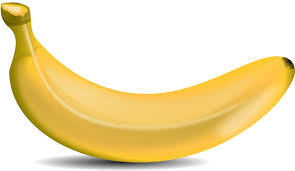 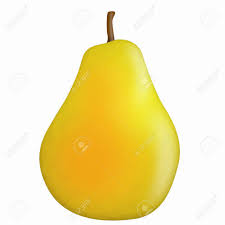 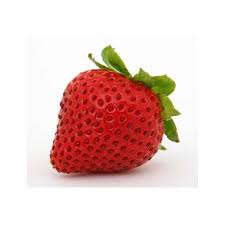 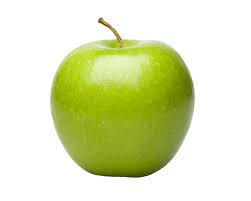 